ПРОЕКТ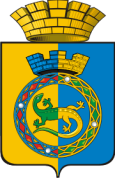 ДУМА ГОРНОУРАЛЬСКОГО ГОРОДСКОГО ОКРУГАСЕДЬМОЙ  СОЗЫВСЕМЬДЕСЯТ  ПЕРВОЕ  ЗАСЕДАНИЕРЕШЕНИЕот ___________________	 							         № ______г. Нижний ТагилО внесении изменений в решение Думы Горноуральскогогородского округа от 26.09.2019 № 37/1 «Об установлении на территории Горноуральского городского округа  налога на имущество физических лиц»В целях реализации положений главы 32 второй части Налогового Кодекса Российской Федерации, руководствуясь статьей 21 Устава Горноуральского городского округа, Дума Горноуральского городского округаРЕШИЛА:1. Внести в пункт 2 решения Думы Горноуральского городского округа от 26.09.2019 № 37/1 «Об установлении на территории Горноуральского городского округа  налога на имущество физических лиц»следующие изменения:абзацы 4 и  5 в строке 2 таблицы изложить в следующей редакции:«гаражей и машино-мест, в том числе расположенных в объектах налогообложения, включенных в перечень, определяемый в соответствии с пунктом 7 статьи 378.2 Налогового кодекса Российской Федерации, расположенных в объектах налогообложения, предусмотренных абзацем вторым пункта 10 статьи 378.2 Налогового кодекса Российской Федерации, а также в объектах налогообложения, кадастровая стоимость которых превышает 300 миллионов рублей;хозяйственных строений или сооружений, площадь каждого из которых не превышает 50 квадратных метров и которые расположены на земельных участках, предоставленных для ведения личного подсобного, дачного хозяйства, огородничества, садоводства или индивидуального жилищного строительства»;2. Настоящее решение вступает в силу со дня его официального опубликования и применяется к ранее возникшим правоотношениям в связи с вступлением в силу Федерального закона от 29.09.2019 № 321-ФЗ «О внесении изменений в часть вторую Налогового кодекса Российской Федерации».3. Опубликовать настоящее решение в установленном порядке и разместить на официальном сайте Горноуральского городского округа.4. Контроль за выполнением настоящего Решения возложить на постоянную депутатскую комиссию по вопросам законности и местного самоуправления (Еремеева Т.М.).Председатель Думы Горноуральского городского округаВ.В. Доможиров Глава Горноуральского городского округаД.Г. Летников 